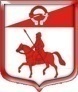 Администрация муниципального образованияСтаропольское сельское поселениеСланцевского муниципального района Ленинградской областиПОСТАНОВЛЕНИЕ              30.09.2020                                                                                  № 104а-пО внесении изменений и дополнений в постановление администрации Старопольского сельского поселения от 27.03.2020 года  № 29а-п «Об утверждении Порядка формирования перечня налоговых расходов муниципального образования Старопольское сельское поселение Сланцевского муниципального района Ленинградской области и осуществления оценки налоговых расходов муниципального образования Старопольское сельское поселение Сланцевского муниципального района Ленинградской области"		В соответствии со статьей 174.3 Бюджетного кодекса Российской Федерации и постановлением Правительства Российской Федерации от 22 июня 2019 года № 796 «Об общих требованиях к оценке налоговых расходов субъектов Российской Федерации и муниципального образования» администрация Старопольского сельского поселения Сланцевского муниципального района ПОСТАНОВЛЯЕТ:1. Внести следующие изменения и дополнения в Порядок формирования перечня налоговых расходов муниципального образования Старопольское сельское поселение Сланцевского муниципального района Ленинградской области и осуществления оценки налоговых расходов муниципального образования Старопольское сельское поселение Сланцевского муниципального района Ленинградской области, утвержденный постановлением администрации Старопольского сельского поселения от 27.03.2020 № 29а-п:1.1 Пункт 2.1. изложить в новой редакции и читать: «Проект перечня налоговых расходов муниципального образования формируется Администрацией до 1 марта текущего финансового года в соответствии с целями муниципальных программ муниципального образования, структурных элементов муниципальных программ и (или) целями социально-экономической политики муниципального образования, не относящимися к муниципальным программам муниципального образования."1.2 Пункт 4.10 изложить в новой редакции и читать: «По итогам оценки эффективности налоговых расходов Администрация формулирует выводы о достижении целевых характеристик налогового расхода, вкладе налогового расхода в достижение целей муниципальной программы и (или) целей социально-экономической политики муниципального образования, не относящихся к муниципальным программам, а также о наличии или об отсутствии более результативных (менее затратных для бюджетов муниципального образования) альтернативных механизмов достижения целей муниципальной программы и (или) целей социально-экономической политики муниципального образования, не относящихся к муниципальным программам, и направляет в Комитет финансов пояснительную записку по результатам проведенной оценки эффективности налоговых расходов муниципального образования с пояснением (обоснованием) выводов, сделанных на основании проведенной оценки, до 1 июня текущего финансового года, при необходимости - уточненные данные до 20 августа текущего финансового года."1.3 Исключить пункты 4.11, 4.12, 4.13.1.4 Пункт 4.14 считать пунктом 4.11.2. Опубликовать настоящее постановление в приложении к газете «Знамя труда» и разместить на официальном сайте администрации муниципального образования Старопольское сельское поселение Сланцевского муниципального района Ленинградской области.3. Настоящее постановление вступает в силу на следующий день после его официального опубликования.4. Контроль за исполнением настоящего постановления оставляю за собой.Глава администрации 	Овлаховский В.О.